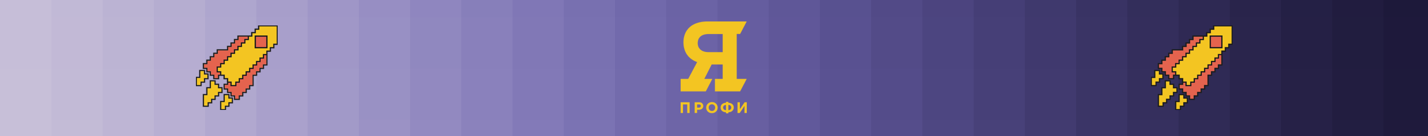 Информационное письмо для студентов о возможности принять участие во Всероссийской студенческой олимпиаде «Я – профессионал» по базовому направлению «Детство как феномен»Уважаемые студенты!Четвертый сезон одного из флагманских проектов президентской платформы «Россия – страна возможностей» - Всероссийской студенческой олимпиады «Я – профессионал» пополнился новым базовым направлением «Детство как феномен». «Детство как феномен» являясь первой междисциплинарной олимпиадой блока «Педагогические науки», призвана объединить студентов разных направлений подготовки общей комплексной проблематикой, в фокусе которой личность ребенка и процесс его становления. Конкурсные задания предполагают многоаспектное рассмотрение детства как особого явления и процесса, широкое понимание детства в пространстве социально-экономических, демографических, культурологических координат. К участию приглашаются студенты бакалавриата. Участники могут выбрать один из треков в зависимости от собственных интересов и осваиваемой образовательной программы:Естественно-научный (Педагогическое образование, Психолого-педагогическое образование, Биология, Психология)Гуманитарный (Педагогическое образование, Психолого-педагогическое образование, Филология, Философия, Искусства и гуманитарные науки)Социокультурный (Социально-культурная деятельность, Культурология, Социология, Социальная работа, Организация работы с молодежью, Педагогическое образование)Работа с особыми детьми (Специальное (дефектологическое) образование).Для участия в олимпиаде необходимо до 24 ноября 2020 года пройти регистрацию на портале олимпиады https://yandex.ru/profi/ . Задания отборочного этапа выполняются в режиме онлайн. Участники отборочного этапа, показавшие высокие результаты, будут приглашены к участию в заключительном этапе, по итогам которого будут определены медалисты, победители и призеры. Для медалистов олимпиады предусмотрены денежные премии в размере от 100 до 300 тысяч рублей. Для медалистов, победителей и призеров - размещение профиля в Национальной базе «Я — профессионал», которая является реестром дипломантов олимпиады. Все, кто туда включен, получают доступ к карьерному порталу на один сезон организации стажировок, а также возможность пройти карьерную консультацию и посетить экскурсии в компании партнеров-работодателей.Медалисты, победители и призеры олимпиады могут получить льготу при поступлении на следующую ступень обучения. Льготы устанавливаются правилами приема вуза.Сайт Олимпиады: https://yandex.ru/profi/ «Я – профессионал» в социальных сетях:ВКонтакте: https://vk.com/olimpiprofi Instagram: https://www.instagram.com/yaprofessional/ Facebook:  https://www.facebook.com/yaprofessional/